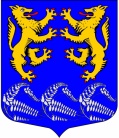 СОВЕТ ДЕПУТАТОВМУНИЦИПАЛЬНОГО ОБРАЗОВАНИЯ«ЛЕСКОЛОВСКОЕ СЕЛЬСКОЕ ПОСЕЛЕНИЕ»ВСЕВОЛОЖСКОГО МУНИЦИПАЛЬНОГО РАЙОНАЛЕНИНГРАДСКОЙ ОБЛАСТИЧЕТВЕРТОГО СОЗЫВАР Е Ш Е Н И Е03.03.2021 г.                                                                                                       №11д. Верхние ОселькиО проведении публичных слушанийпо обсуждению проекта решениясовета депутатов «О принятии Устава муниципального образования«Лесколовское сельское поселение» Всеволожского муниципального района Ленинградской области »           На основании Федерального закона «Об общих принципах организации местного самоуправления в Российской Федерации» №131-ФЗ от 06.10.2003 года, Положения  «О порядке организации и проведения публичных слушаний на территории муниципального образования «Лесколовское сельское поселение», утвержденным решением совета депутатов муниципального образования «Лесколовское сельское поселение» от 24.12.2018 года №46,  совет депутатов  принялРЕШЕНИЕ:1. Принять за основу проект решения «О принятии Устава муниципального образования «Лесколовское сельское поселение» Всеволожского муниципального района Ленинградской области» согласно Приложению №1.2. Поручить  постоянной депутатской комиссии по законности, правопорядку, общественной безопасности, гласности и вопросам местного самоуправления организовать учет и рассмотрение предложений по проекту решения «О принятии Устава муниципального образования «Лесколовское сельское поселение» Всеволожского муниципального района Ленинградской области».3. Утвердить порядок учета  предложений по проекту решения «О принятии Устава муниципального образования «Лесколовское сельское поселение» Всеволожского муниципального района Ленинградской области», принятому за основу, и участия граждан в его обсуждении, согласно Приложению №24.  Назначить проведение собрания по обсуждению предмета публичных слушаний   на  1 апреля 2021 года в 16.00 часов по адресу: Ленинградская область, Всеволожский район, дер. Лесколово, ул. Красноборская, д.4, Лесколовский   ДК.5. Утвердить текст сообщения о проведении публичных слушаний по проекту решения «О принятии  Устава муниципального образования «Лесколовское сельское поселение» Всеволожского муниципального района Ленинградской области», согласно приложению №3. 6. Опубликовать проект решения «О принятии Устава муниципального образования «Лесколовское сельское поселение» Всеволожского муниципального района Ленинградской области» (приложение № 1) в газете «Лесколовские вести» и в сети «Интернет» на сайте муниципального образования.7. Решение вступает в силу с момента официального опубликования.8. Контроль за исполнением настоящего решения возложить на главу муниципального образования.Глава муниципального образования                                                  А. Л.Михеев      ПРИЛОЖЕНИЕ № 1                                                                                    к решению совета депутатовМО «Лесколовское сельское поселение»                                                                                            от  03.03. 2021 года №11   СОВЕТ ДЕПУТАТОВМУНИЦИПАЛЬНОГО ОБРАЗОВАНИЯ«ЛЕСКОЛОВСКОЕ СЕЛЬСКОЕ ПОСЕЛЕНИЕ»ВСЕВОЛОЖСКОГО МУНИЦИПАЛЬНОГО РАЙОНАЛЕНИНГРАДСКОЙ ОБЛАСТИЧЕТВЕРТОГО СОЗЫВАПРОЕКТ   Р Е Ш Е Н И Я__________________                                                                                    №                                                                                                    дер.Верхние Осельки О принятии Устава  муниципального образования «Лесколовское сельское поселение» Всеволожского муниципального района Ленинградской области     В целях приведения Устава муниципального образования «Лесколовское сельское поселение» в соответствие с Федеральным законом от 06.10.2003 N 131-ФЗ "Об общих принципах организации местного самоуправления в Российской Федерации" (с изменениями), в целях совершенствования государственной политики в области противодействия коррупции, руководствуясь ст. 44 Федерального закона от 6 октября 2003 года № 131-ФЗ «Об общих принципах организации местного самоуправления в Российской Федерации, учитывая результаты публичных слушаний, совет депутатов муниципального образования «Лесколовское сельское поселение» Всеволожского муниципального района Ленинградской области принял  РЕШЕНИЕ: 1. Принять Устав муниципального образования «Лесколовское сельское поселение» Всеволожского муниципального района Ленинградской области  (прилагается).2. В порядке, установленном Федеральным законом от 21.07.2005 г. № 97-ФЗ « О государственной регистрации Уставов муниципальных образований», предоставить Устав муниципального образования «Лесколовское сельское поселение» Всеволожского муниципального района Ленинградской области на государственную регистрацию в  управление Министерства юстиции Российской Федерации по Ленинградской области в течение 15 дней.3. Главе муниципального образования «Лесколовское сельское поселение» Всеволожского муниципального района Ленинградской области опубликовать Устав муниципального образования «Лесколовское сельское поселение» Всеволожского муниципального района Ленинградской области после государственной регистрации в течение 7 дней.4.  Направить в  управление Министерства юстиции Российской Федерации по Ленинградской области  сведения об источнике и о дате официального опубликования (обнародования) Устава муниципального образования «Лесколовское сельское поселение» Всеволожского муниципального района Ленинградской для включения указанных сведений в государственный реестр уставов муниципальных образований Ленинградской области в 10-дневной срок.  5. Настоящее решение вступает в силу после государственной регистрации и опубликования в газете «Лесколовские вести».6. Устав, принятый «26» мая 2016 года №19 (государственный регистрационный №47043062016001 от 06 июля 2016), с изменениями внесенными «03» июля 2017 года №16 (государственный регистрационный №475043062017001 от 10 августа 2017),  «08» октября 2018 года № 31 (государственный регистрационный №475043062018001 от 01 ноября 2018), признать утратившим  силу после вступления в силу настоящего Устава.7.Контроль исполнения решения оставляю за собой.Глава муниципального образования«Лесколовское сельское поселение»                                                    А.Л. МихеевПРИЛОЖЕНИЕ № 2                                                                                    к решению совета депутатовМО «Лесколовское сельское поселение»                                                                                           от  «03» марта 2021 года №11ПОРЯДОКучёта предложений по проекту решения совета депутатов«О принятии Устава муниципального образования«Лесколовское сельское поселение» Всеволожского муниципального районаЛенинградской области»    Настоящий порядок применяется для учёта предложений заинтересованных лиц, поступивших в ходе проведения публичных слушаний при обсуждении проекта решения совета депутатов «О принятии Устава муниципального образования «Лесколовское сельское поселение» Всеволожского муниципального района Ленинградской области».    Предложения направляются в уполномоченный орган заинтересованным лицом по телефону и (или) в письменном виде по адресу: 188665, Ленинградская область, Всеволожский район, дер. Верхние Осельки, ул. Ленинградская, д.32, Главе муниципального образования, тел.8(81370)-52-752.     В предложении должно быть указано в какую статью, часть и пункт устава предлагается внести поправку и (или)  дополнение.    Предложение, оформленное в письменном виде, должно быть подписано и указан почтовый адрес заинтересованного лица.   При подаче предложений по телефону заинтересованное лицо должно представиться и указать адрес и (или) телефон для связи.  Уполномоченный орган учитывает все предложения заинтересованных лиц в Журнале учёта заявлений и предложений заинтересованных лиц с обязательным указанием времени и даты поступления. Предложения в письменном виде направляются заинтересованными лицами в уполномоченный орган после опубликования информационного сообщения в течение всего срока публичных слушаний, но не позднее двух рабочих дней после проведения собрания по обсуждению предмета публичных слушаний.    Все учтённые предложения отражаются в протоколе результатов публичных слушаний и носят рекомендательный характер при принятии решения советом депутатов муниципального образования «Лесколовское сельское поселение» Всеволожского муниципального района Ленинградской области. Приложение №3к решению совета депутатов МО «Лесколовское сельское поселение» от «03»марта  2021 г. №11  СООБЩЕНИЕ О ПРОВЕДЕНИИ ПУБЛИЧНЫХ СЛУШАНИЙ        Совет депутатов муниципальное образование «Лесколовское сельское поселение» Всеволожского муниципального района Ленинградской области сообщает о проведении публичных слушаний по обсуждению проекта решения совета депутатов «О принятии Устава муниципального образования «Лесколовское сельское поселение» Всеволожского муниципального района Ленинградской области».Предложения и поправки к проекту решения совета депутатов «О принятии  Устава муниципального образования «Лесколовское сельское поселение» Всеволожского муниципального района Ленинградской области» принимаются в письменной форме по адресу: 188665, Ленинградская область, Всеволожский район, дер. Верхние Осельки, ул. Ленинградская, дом 32, глава муниципального образования.Публичные слушания состоятся 1 апреля  2021 года в 16 час. 00 мин. в здании Дома Культуры по адресу: Ленинградская обл., Всеволожский район, дер. Лесколово, ул. Красноборская, дом 4.Глава муниципального образования                                                    А.Л. Михеев